Directions: Submit page 1 with completed Sections I and II to supplierdev@curtisswright.com.A copy of the approved deviation request is to be included with shipment.                                  The deviated product is to be segregated and clearly labeled.OwnerApprovalsChange ControlDistribution list: list the departments that receive controlled copies.1. Documentation ControlSection I: Supplier Information Section I: Supplier Information Section I: Supplier Information Section I: Supplier Information Section I: Supplier Information Section I: Supplier Information Section I: Supplier Information Section I: Supplier Information Section I: Supplier Information Section I: Supplier Information Section I: Supplier Information Requestor Name:      Requestor Name:      Requestor Name:      Requestor Name:      Requestor Name:      Supplier Name:       Supplier Name:       Supplier Name:       Supplier Name:       Supplier Name:       Supplier Name:       Section II: Deviation RequestReference Section IVSection II: Deviation RequestReference Section IVSection II: Deviation RequestReference Section IVSection II: Deviation RequestReference Section IVSection II: Deviation RequestReference Section IVSection II: Deviation RequestReference Section IVSection II: Deviation RequestReference Section IVSection II: Deviation RequestReference Section IVSection II: Deviation RequestReference Section IVSection II: Deviation RequestReference Section IVSection II: Deviation RequestReference Section IVExlar PO Number:       Exlar PO Number:       Exlar PO Number:       Exlar PO Number:       Exlar PO Number:       Total Quantity Affected:       Total Quantity Affected:       Total Quantity Affected:       Total Quantity Affected:       Total Quantity Affected:       Total Quantity Affected:       Exlar Part Number:      Exlar Part Number:      Exlar Part Number:      Exlar Part Number Description:      Exlar Part Number Description:      Exlar Part Number Description:      Exlar Part Number Description:      Exlar Part Number Description:      Exlar Part Number Description:      Exlar Part Number Description:      Exlar Part Number Description:      Deviating Details 1:Deviating Details 1:Deviating Details 1:Deviating Details 1:Deviating Details 1:Deviating Details 1:Deviating Details 1:Deviating Details 1:Deviating Details 1:Deviating Details 1:Deviating Details 1:Issue Type:    Issue Type:    Issue Type:    Issue Type:    Issue Subtype:    Issue Subtype:    Issue Subtype:    Issue Subtype:    Issue Subtype:    Quantity:         Quantity:         Spec Requirement:      Spec Requirement:      Spec Requirement:      Spec Requirement:      Spec Requirement:      Spec Requirement:      Deviating Measurement:       Deviating Measurement:       Deviating Measurement:       Deviating Measurement:       Deviating Measurement:       Deviating Details 2:    N/ADeviating Details 2:    N/ADeviating Details 2:    N/ADeviating Details 2:    N/ADeviating Details 2:    N/ADeviating Details 2:    N/ADeviating Details 2:    N/ADeviating Details 2:    N/ADeviating Details 2:    N/ADeviating Details 2:    N/ADeviating Details 2:    N/AIssue Type:    Issue Type:    Issue Type:    Issue Type:    Issue Subtype:  Issue Subtype:  Issue Subtype:  Issue Subtype:  Issue Subtype:  Quantity:         Quantity:         Spec Requirement:      Spec Requirement:      Spec Requirement:      Spec Requirement:      Spec Requirement:      Spec Requirement:      Deviating Measurement:       Deviating Measurement:       Deviating Measurement:       Deviating Measurement:       Deviating Measurement:       Attachment?   No  Yes, describe.Comment:      Attachment?   No  Yes, describe.Comment:      Attachment?   No  Yes, describe.Comment:      Attachment?   No  Yes, describe.Comment:      Attachment?   No  Yes, describe.Comment:      Attachment?   No  Yes, describe.Comment:      Attachment?   No  Yes, describe.Comment:      Attachment?   No  Yes, describe.Comment:      Attachment?   No  Yes, describe.Comment:      Attachment?   No  Yes, describe.Comment:      Attachment?   No  Yes, describe.Comment:      Section III: Exlar Review/ApprovalFor Internal UseSection III: Exlar Review/ApprovalFor Internal UseSection III: Exlar Review/ApprovalFor Internal UseSection III: Exlar Review/ApprovalFor Internal UseSection III: Exlar Review/ApprovalFor Internal UseSection III: Exlar Review/ApprovalFor Internal UseSection III: Exlar Review/ApprovalFor Internal UseSection III: Exlar Review/ApprovalFor Internal UseSection III: Exlar Review/ApprovalFor Internal UseSection III: Exlar Review/ApprovalFor Internal UseSection III: Exlar Review/ApprovalFor Internal UseDeviation Number: D-      Deviation Number: D-      Deviation Number: D-      Deviation Number: D-      Deviation Number: D-      Deviation Request Date:  Deviation Request Date:  Deviation Request Date:  Deviation Request Date:  Deviation Request Date:  Deviation Request Date:  Deviation Effective Date Range:     to  Deviation Effective Date Range:     to  Deviation Effective Date Range:     to  Deviation Effective Date Range:     to  Deviation Effective Date Range:     to  Deviation Effective Date Range:     to  Deviation Effective Date Range:     to  Deviation Effective Date Range:     to  Deviation Effective Date Range:     to  Deviation Effective Date Range:     to  Deviation Effective Date Range:     to  Engineering Review:    N/AEngineering Review:    N/AEngineering Review:    N/AEngineering Review:    N/AEngineering Review:    N/AEngineering Review:    N/AEngineering Review:    N/AEngineering Review:    N/AEngineering Review:    N/AEngineering Review:    N/AEngineering Review:    N/ADesign Engineer Approve  Reject                        Design Engineer Approve  Reject                        Name (Print)Name (Print)Name (Print)Name (Print)Name (Print)SignatureSignatureSignatureDateProcess Engineer Approve  Reject                        Process Engineer Approve  Reject                        Name (Print)Name (Print)Name (Print)Name (Print)Name (Print)SignatureSignatureSignatureDateFinal Disposition:Final Disposition:Final Disposition:Final Disposition:Final Disposition:Final Disposition:Final Disposition:Final Disposition:Final Disposition:Final Disposition:Final Disposition:Quality Approve  Reject                        Name (Print)Name (Print)Name (Print)Name (Print)Name (Print)SignatureSignatureDateDateDateComment:      Comment:      Comment:      Comment:      Comment:      Comment:      Comment:      Comment:      Comment:      Comment:      Comment:      Requestor: Submit Sections I to III, with completed Sections I & II.Requestor: Submit Sections I to III, with completed Sections I & II.Requestor: Submit Sections I to III, with completed Sections I & II.Requestor: Submit Sections I to III, with completed Sections I & II.Requestor: Submit Sections I to III, with completed Sections I & II.Requestor: Submit Sections I to III, with completed Sections I & II.Requestor: Submit Sections I to III, with completed Sections I & II.Requestor: Submit Sections I to III, with completed Sections I & II.Requestor: Submit Sections I to III, with completed Sections I & II.Requestor: Submit Sections I to III, with completed Sections I & II.Requestor: Submit Sections I to III, with completed Sections I & II.Section IV: Deviation Request Reference ListSection IV: Deviation Request Reference ListSection IV: Deviation Request Reference ListSection IV: Deviation Request Reference ListSection IV: Deviation Request Reference ListSection IV: Deviation Request Reference ListSection IV: Deviation Request Reference ListSection IV: Deviation Request Reference ListSection IV: Deviation Request Reference ListSection IV: Deviation Request Reference ListSection IV: Deviation Request Reference List4.1 Spec Requirements: Specification requirement, e.g. Ø 2.1234  + 0.00024.1 Spec Requirements: Specification requirement, e.g. Ø 2.1234  + 0.00024.1 Spec Requirements: Specification requirement, e.g. Ø 2.1234  + 0.00024.1 Spec Requirements: Specification requirement, e.g. Ø 2.1234  + 0.00024.1 Spec Requirements: Specification requirement, e.g. Ø 2.1234  + 0.00024.1 Spec Requirements: Specification requirement, e.g. Ø 2.1234  + 0.00024.1 Spec Requirements: Specification requirement, e.g. Ø 2.1234  + 0.00024.1 Spec Requirements: Specification requirement, e.g. Ø 2.1234  + 0.00024.1 Spec Requirements: Specification requirement, e.g. Ø 2.1234  + 0.00024.1 Spec Requirements: Specification requirement, e.g. Ø 2.1234  + 0.00024.1 Spec Requirements: Specification requirement, e.g. Ø 2.1234  + 0.00024.2 Deviating Measurement: Deviation measurement from nominal, e.g. Ø 2.1230 ( - 0.0004)4.2 Deviating Measurement: Deviation measurement from nominal, e.g. Ø 2.1230 ( - 0.0004)4.2 Deviating Measurement: Deviation measurement from nominal, e.g. Ø 2.1230 ( - 0.0004)4.2 Deviating Measurement: Deviation measurement from nominal, e.g. Ø 2.1230 ( - 0.0004)4.2 Deviating Measurement: Deviation measurement from nominal, e.g. Ø 2.1230 ( - 0.0004)4.2 Deviating Measurement: Deviation measurement from nominal, e.g. Ø 2.1230 ( - 0.0004)4.2 Deviating Measurement: Deviation measurement from nominal, e.g. Ø 2.1230 ( - 0.0004)4.2 Deviating Measurement: Deviation measurement from nominal, e.g. Ø 2.1230 ( - 0.0004)4.2 Deviating Measurement: Deviation measurement from nominal, e.g. Ø 2.1230 ( - 0.0004)4.2 Deviating Measurement: Deviation measurement from nominal, e.g. Ø 2.1230 ( - 0.0004)4.2 Deviating Measurement: Deviation measurement from nominal, e.g. Ø 2.1230 ( - 0.0004)4.3 Issue Type & Subtype: Select from List4.3 Issue Type & Subtype: Select from List4.3 Issue Type & Subtype: Select from List4.3 Issue Type & Subtype: Select from List4.3 Issue Type & Subtype: Select from List4.3 Issue Type & Subtype: Select from List4.3 Issue Type & Subtype: Select from List4.3 Issue Type & Subtype: Select from List4.3 Issue Type & Subtype: Select from List4.3 Issue Type & Subtype: Select from List4.3 Issue Type & Subtype: Select from ListNameTitleSignatureDateKathy CurtisSupplier Quality EngineerON FILEON FILENameTitleSignatureDateDan MadsenQuality ManagerON FILEON FILERich McKusickMaterials ManagerON FILEON FILERevisionDescription of ChangeTrainingRequired? Y / NDateChanged ByAOriginal, for supplier deviation requests.  Former “Exlar Deviation Form”, Form 32078 Rev B. Reference procedure is SOP 32076.Y08/08/2016KAF / KPC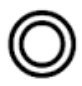 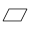 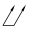 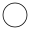 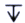 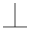 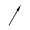 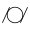 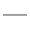 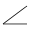 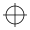 